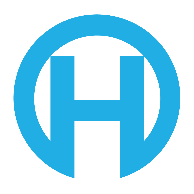 AUTHORIZATION FOR MEDICAL TREATMENTI, ___________________________________________ (Parent/Guardian) am the parent or legal guardian of _____________________________________________ (Student)  (hereinafter "my child”). My child is attending and participating in activities at/with Dayton United Methodist Church located at: in the City of Dayton , County of Tippecanoe, and State of Indiana, beginning on the day of January 1st, 2022 and expiring December 31st, 2022. I hereby authorize Pastor Caleb and the Overhaul Leadership Team and their officers, agents, servants, or employees, who supervise the activities at Dayton United Methodist Church, into whose care my child has been entrusted, to consent to medical care or dental care, or both, for my child. The authority granted by this authorization includes the authority to consent to any x-ray examination, anesthetic, medical, or surgical diagnosis or treatment and hospital care under the general or special supervision and upon the advice of or to be rendered by a physician and surgeon licensed under the Medical Practice Act for my child. This authority also extends to any x-ray examination, anesthetic, dental, or surgical diagnosis or treatment and hospital care by a dentist licensed under the Dental Practice Act for my child. I further authorize the Pastor Caleb and the Overhaul Leadership Team and their officers, agents, servants, or employees, who supervise the activities at this Dayton United Methodist Church to receive physical custody of my child, upon completion of any treatment, and I specifically instruct any treating health facility to surrender physical custody of my child to Pastor Caleb and the Overhaul Leadership Team a his/her officers, agents, servants, or employees who supervise the activities at Dayton United Methodist Church CM0169 (04-2020) -2- It is understood that this authorization is given in advance of any special diagnosis, treatment, or hospital care being required but is given to provide authority and power on the part of the supervisor or his/her authorized designee, in the exercise of his/her best judgment, upon advice of such physician, dentist, and surgeon, may deem advisable. ______________________________________________________________ DATE: __________________(SIGNATURE OF PARENT OR GUARDIAN)ADDITIONAL INFORMATION:_______________________________________________         ____________________________________Medical/Health Insurance Company				                         Insurance Policy Number_______________________________________________________________________________________Allergies/Allergic Reactions of my child_______________________________________________________________________________________Medications being taken by my child_______________________________________________________________________________________Other information regarding my child’s health that a doctor should know.